WstępZbiór „Mój przedmiot matematyka” jest zestawem 132 scenariuszy przeznaczonych dla uczniów szczególnie zainteresowanych matematyką. Scenariusze mogą być wykorzystywane przez nauczycieli zarówno na typowych zajęciach lekcyjnych wpisanych w zakres podstawowy, jak też 
w ramach dodatkowych zajęć poszerzających wiedzę uczniów, np. koła zainteresowań. Scenariusze wymagają zastosowania komputerów 
z dostępem do internetu. Takie wyposażenie pozwoli na wykorzystanie środków dydaktycznych przewidzianych w projekcie „Nauki ścisłe priorytetem społeczeństwa opartego na wiedzy” takich jak moduły e-learningowe:  „Elementy statystyki i rachunek prawdopodobieństwa”, „Funkcja kwadratowa”, „Równania i nierówności liniowe i kwadratowe”, „Wielomiany”, gry strategiczne „Wyprawa Nasreddina”, „Herbatka 
u królowej Anglii”, „Wyprawa na grzyby”, „Matemafia” oraz „Międzykontynentalna szkoła”, poradniki „Ciągi”, „Planimetria”, „Trygonometria”, „Geometria analityczna”. Scenariusze mogą być realizowane na zajęciach lekcyjnych jako całość lub nauczyciel dokonuje wyboru określonych materiałów zgodnie z zaplanowanymi przez siebie tematami – zwiększa to elastyczność stosowania pakietu np. w sytuacji braku zapewnienia 
w placówce odpowiednich warunków technicznych do realizacji materiału w oparciu o cały pakiet.Scenariusz nr 1*:  Rozwiązywanie zadań maturalnychScenariusz nr 2*:  Rozwiązywanie arkusza maturalnegoScenariusz nr 3*:  Przekształcanie wykresów funkcji z Geogebrą  - powtórzenie wiadomościZałączniki do scenariusza nr 3Załącznik nr 1Karta pracy nr 1 – przekształcenia wykresów funkcjiŹródło: podręcznik klasa I liceum i technikum, zakres podstawowy i rozszerzony „Matematyka poznać zrozumieć”, wyd. WSiP, Alina Przychoda, Zygmunt ŁaszczykZadanie 5. (1 p.)
Dana jest funkcja f(x)=2x−3. Aby otrzymać wykres funkcji g(x)=–2x+3, należy wykres funkcji f
A. przekształcić w symetrii względem osi x.
B. przekształcić w symetrii względem osi y
C. przekształcić w symetrii względem początku układu współrzędnych.
D. przesunąć o 6jednostek w górę.Zadanie 6. (2 p.)
Po przesunięciu wykresu funkcji f(x)=x−3 równolegle do osi x o 1 jednostkę w lewo, a następnie po przesunięciu otrzymanego wykresu równolegle do osi y o 3 jednostki w górę otrzymujemy wykres funkcji g. Oceń prawdziwość zdania.
a)Funkcję g opisuje wzór g(x)=x.
b)Do wykresu funkcji g należy punkt P=(0,1).
c)Miejscem zerowym funkcji g jest x=–1.
d)Funkcja g jest rosnąca. a)F 
b)P
c)P
d)P Zadanie 9. (3 p.)
Wykres funkcji f(x)=–|x|,  x∈R,  przesuń równolegle do osi x o 1 jednostkę w prawo, a następnie otrzymany wykres przesuń równolegle do osi y o 4 jednostki w górę. Jaką figurą jest zbiór punktów ograniczonych otrzymanym wykresem funkcji oraz osią x? Wyznacz oś symetrii tej figury. Zadanie 11. (3 p.)
Wyznacz część wspólną zbiorów wartości funkcji f(x)=–x2+3, x∈R, oraz g(x)=|x|−1, x∈R. Zadanie 2. (3 p.)
Dana jest funkcja f(x)=–|x+2|+3, x∈R. O jaki wektor należy przesunąć wykres tej funkcji, aby otrzymać wykres funkcji, która przyjmuje dla x=3 wartość największą y=–3? Sporządź odpowiedni rysunek. Zadanie 9. (4 p.)
Wykres funkcji f(x)=5x+2, x∈R, przesuń o wektor a→=[3,1]. Podaj wzór funkcji g, której wykres otrzymasz w wyniku tego przesunięcia. Oblicz pole wielokąta, którego wierzchołkami są punkty przecięcia wykresów funkcji f i g z osiami układu współrzędnych. 
g(x)=5x−12, P=19,6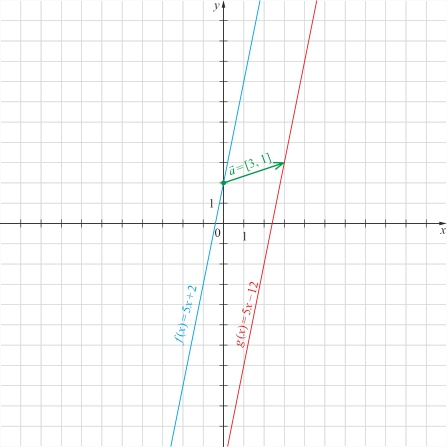 
u→=[5, –6]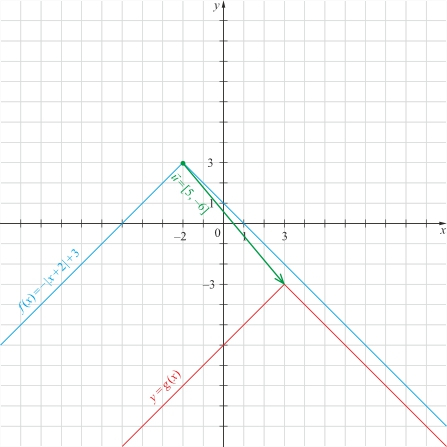 Załącznik nr 2KARTA PRACY nr 2 – przekształcanie wykresów funkcjiSporządź wykres funkcji i na jego podstawie omów własności (dziedzina, zbiór wartości, miejsca zerowe, przedziały monotoniczności):Narysuj wykres funkcji liniowej , a następnie sporządź wykresy funkcji  oraz .Załącznik nr 3Ankieta ewaluacyjna po lekcji  „Przekształcanie wykresów funkcji z GeoGebrą”Imię i nazwisko: …………………………………………………………………………………….kl. …………………………….Czym zajmowałaś(-eś) się w czasie lekcji. Opisz swoje działania.Co w lekcji sprawiało Ci najwięcej trudności?Co w lekcji najbardziej Ci się podobało?Czy rozwiązywane zadania z pomocą GeoGebry pomogły Ci lepiej zrozumieć omawiane zagadnienia? Odpowiedź uzasadnij.Określ stopień zaangażowania w czasie lekcji w skali 1-6, gdzie 1 – brak zaangażowania, 6- bardzo duże zaangażowanie (wpisz liczbę)  …………………….Czy chciałabyś(-byś) więcej lekcji z komuterem?  Dlaczego?Temat zajęćTemat zajęćTemat zajęćRozwiązywanie zadań maturalnychDziałDziałDziałPowtórzenie wiadomościKlasa (poziom edukacyjny)Klasa (poziom edukacyjny)Klasa (poziom edukacyjny)Klasa czwarta TH (kończąca  IV etap edukacyjny)Czas trwania zajęćCzas trwania zajęćCzas trwania zajęć90 minutLp.Element scenariuszaTreść zajęćTreść zajęćCel ogólnyKształcenie umiejętności samodzielnego dochodzenia do wiedzy; Rozwijanie umiejętności czytania zadań ze zrozumieniem; Wykształcenie umiejętności rozwiązywania podstawowych zadań oraz zadań z poziomu rozszerzonegoRozwijanie umiejętności logicznego twórczego myślenia, wnioskowania, współpracy, współodpowiedzialności.Kształcenie umiejętności samodzielnego dochodzenia do wiedzy; Rozwijanie umiejętności czytania zadań ze zrozumieniem; Wykształcenie umiejętności rozwiązywania podstawowych zadań oraz zadań z poziomu rozszerzonegoRozwijanie umiejętności logicznego twórczego myślenia, wnioskowania, współpracy, współodpowiedzialności.Cele szczegółoweUczeń:potrafi wykorzystać zdobyte wiadomości i umiejętności do rozwiązywania zadań z poziomu rozszerzonego;potrafi analizować treść zadań oraz precyzować wnioski.Uczeń:potrafi wykorzystać zdobyte wiadomości i umiejętności do rozwiązywania zadań z poziomu rozszerzonego;potrafi analizować treść zadań oraz precyzować wnioski.Formy i metodyPraca indywidualna ĆwiczeniaPraca z tablicą interaktywnąPraca indywidualna ĆwiczeniaPraca z tablicą interaktywnąŚrodki dydaktyczne(ze szczegółowym wskazaniem środków opracowanych w projekcie np. moduł, gra)Tablica interaktywnaTablica interaktywnaWprowadzenie do zajęćPokazanie uczniom przykładowego arkusza maturalnego z poziomu rozszerzonego.Pokazanie uczniom przykładowego arkusza maturalnego z poziomu rozszerzonego.Przebieg zajęć (pełna wersja)Temat lekcji realizujemy w oparciu o tablicę interaktywną. Rozwiązujemy zadania z zestawu maturalnego MATURA  maj 2010 Poziom Rozszerzony CKE. Po rozwiązaniu każdego zadania prezentujemy przykładowy schemat oceniania z rozwiązaniem.Zadanie 1. ( 4 pkt)Rozwiąż nierówność .Zadanie 2. ( 4 pkt)Wyznacz wszystkie rozwiązania równania    należące do przedziału .Zadanie 3. ( 4 pkt)Bok kwadratu ABCD ma długość 1. Na bokach BC i CD wybrano odpowiednio punkty E i F umieszczone tak, by . Oblicz wartość , dla której pole trójkąta AEF jest najmniejsze.Zadanie 4. ( 4 pkt)Wyznacz wartości a i b współczynników wielomianu  wiedząc, że   oraz, że reszta z dzielenia  przez  jest równa 10.Zadanie 5. ( 5 pkt)O liczbach  wiemy, że ciąg  jest arytmetyczny i , zaś ciąg
  jest geometryczny. Wyznacz te liczby.Zadanie 6. ( 5 pkt)Wyznacz wszystkie wartości parametru m , dla których równanie  ma dwa różne  pierwiastki rzeczywiste takie, że suma ich kwadratów jest większa od .Zadanie 7. ( 6 pkt)Punkt  jest jednym z wierzchołków trójkąta równoramiennego ABC, w którym . Pole tego trójkąta jest równe 15. Bok BC jest zawarty w prostej o równaniu  Oblicz współrzędne wierzchołka C.Zadanie 8. ( 5 pkt)Rysunek przedstawia fragment wykresu funkcji . Przeprowadzono prostą równoległą do osi Ox , która przecięła wykres tej funkcji w punktach A  i  B. Niech  Wykaż, że ple trójkąta ABC jest większe lub równe 2.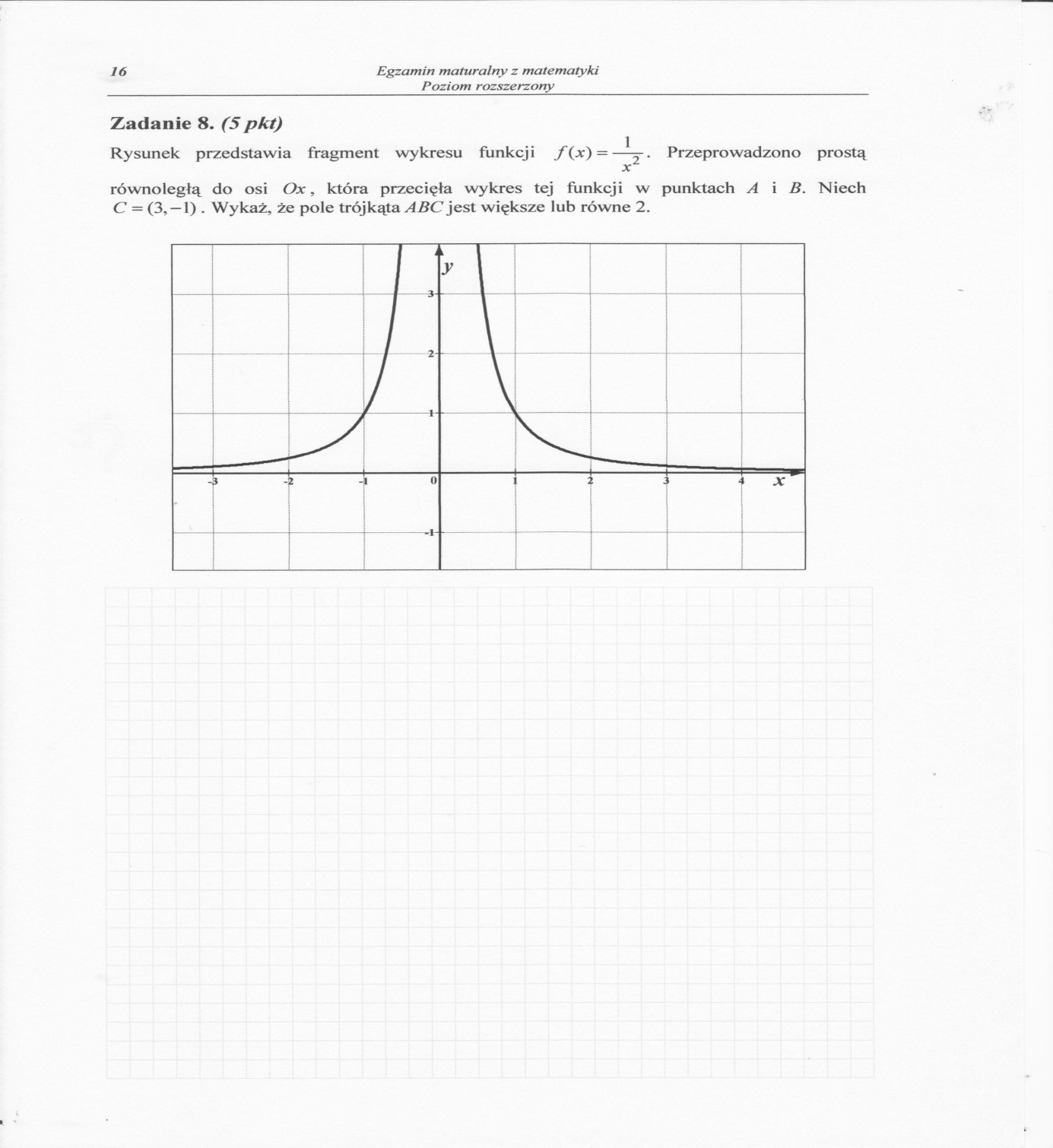 Zadanie 9. ( 4 pkt)Na bokach BC  i  CD równoległoboku ABCD zbudowano kwadraty CDEF  i  BCGH (zobacz rysunek). Udowodnij, że .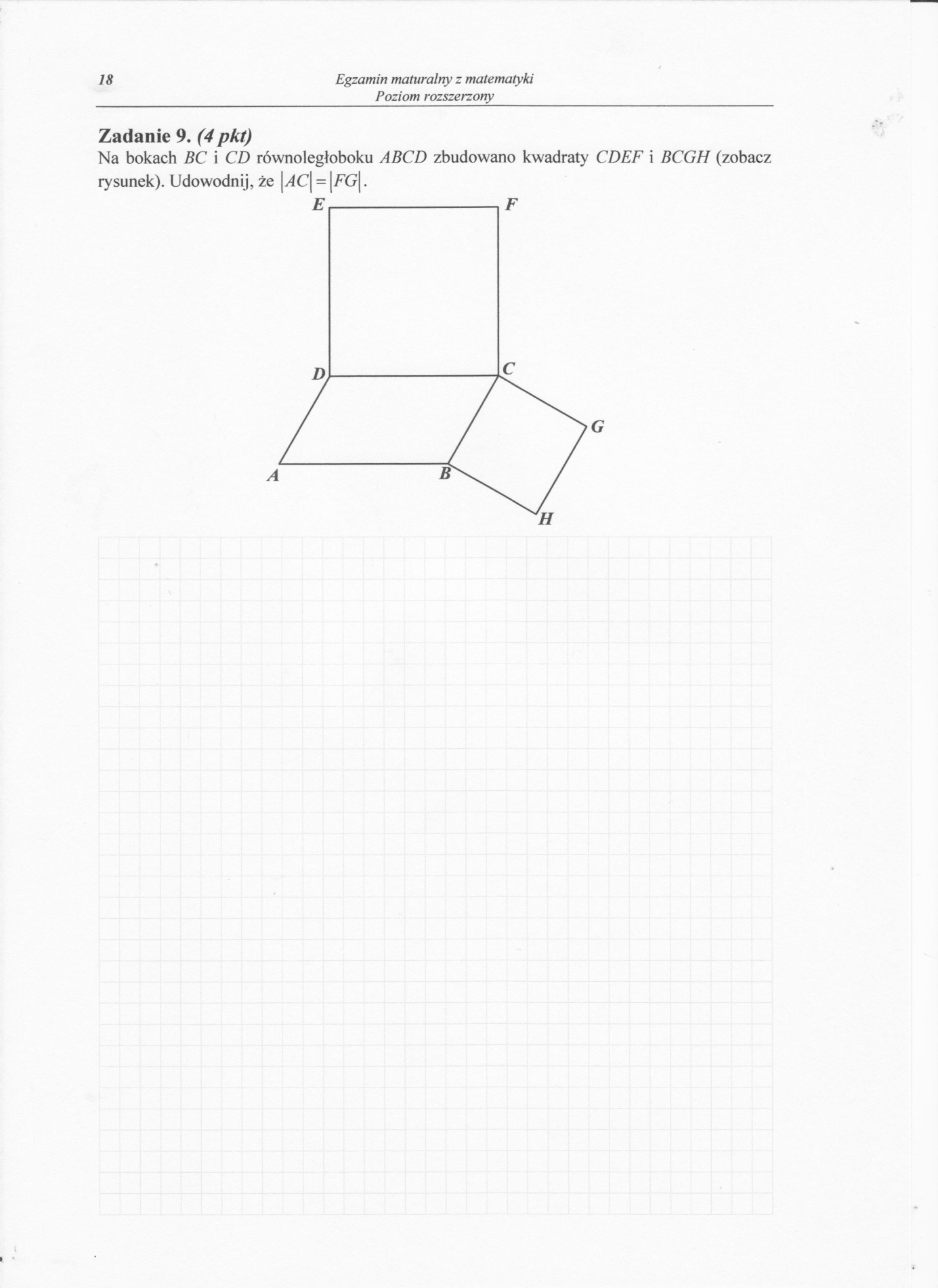 Zadanie 10. ( 4 pkt)Oblicz prawdopodobieństwo tego, że w trzech rzutach symetryczną  sześcienną kostką do gry suma kwadratów liczb uzyskanych oczek będzie podzielna przez 3.Zadanie 11. ( 5 pkt)W ostrosłupie prawidłowym trójkątnym krawędź podstawy ma długość a. Ściany boczna są trójkątami ostrokątnymi. Miara kąta między sąsiednimi ścianami bocznymi jest równa 2a. Wyznacz objętość tego ostrosłupa.Temat lekcji realizujemy w oparciu o tablicę interaktywną. Rozwiązujemy zadania z zestawu maturalnego MATURA  maj 2010 Poziom Rozszerzony CKE. Po rozwiązaniu każdego zadania prezentujemy przykładowy schemat oceniania z rozwiązaniem.Zadanie 1. ( 4 pkt)Rozwiąż nierówność .Zadanie 2. ( 4 pkt)Wyznacz wszystkie rozwiązania równania    należące do przedziału .Zadanie 3. ( 4 pkt)Bok kwadratu ABCD ma długość 1. Na bokach BC i CD wybrano odpowiednio punkty E i F umieszczone tak, by . Oblicz wartość , dla której pole trójkąta AEF jest najmniejsze.Zadanie 4. ( 4 pkt)Wyznacz wartości a i b współczynników wielomianu  wiedząc, że   oraz, że reszta z dzielenia  przez  jest równa 10.Zadanie 5. ( 5 pkt)O liczbach  wiemy, że ciąg  jest arytmetyczny i , zaś ciąg
  jest geometryczny. Wyznacz te liczby.Zadanie 6. ( 5 pkt)Wyznacz wszystkie wartości parametru m , dla których równanie  ma dwa różne  pierwiastki rzeczywiste takie, że suma ich kwadratów jest większa od .Zadanie 7. ( 6 pkt)Punkt  jest jednym z wierzchołków trójkąta równoramiennego ABC, w którym . Pole tego trójkąta jest równe 15. Bok BC jest zawarty w prostej o równaniu  Oblicz współrzędne wierzchołka C.Zadanie 8. ( 5 pkt)Rysunek przedstawia fragment wykresu funkcji . Przeprowadzono prostą równoległą do osi Ox , która przecięła wykres tej funkcji w punktach A  i  B. Niech  Wykaż, że ple trójkąta ABC jest większe lub równe 2.Zadanie 9. ( 4 pkt)Na bokach BC  i  CD równoległoboku ABCD zbudowano kwadraty CDEF  i  BCGH (zobacz rysunek). Udowodnij, że .Zadanie 10. ( 4 pkt)Oblicz prawdopodobieństwo tego, że w trzech rzutach symetryczną  sześcienną kostką do gry suma kwadratów liczb uzyskanych oczek będzie podzielna przez 3.Zadanie 11. ( 5 pkt)W ostrosłupie prawidłowym trójkątnym krawędź podstawy ma długość a. Ściany boczna są trójkątami ostrokątnymi. Miara kąta między sąsiednimi ścianami bocznymi jest równa 2a. Wyznacz objętość tego ostrosłupa.Podsumowanie zajęćOcena aktywności uczniów na lekcjiOcena aktywności uczniów na lekcjiUwagi metodyczne do realizacjiTemat zajęćTemat zajęćTemat zajęćRozwiązywanie arkusza maturalnegoDziałDziałDziałKlasa (poziom edukacyjny)Klasa (poziom edukacyjny)Klasa (poziom edukacyjny)Czas trwania zajęćCzas trwania zajęćCzas trwania zajęć90 minLp.Element scenariuszaTreść zajęćTreść zajęćCel ogólnyKształcenie samodzielności pracy; Rozwijanie umiejętności czytania ze zrozumieniem; Rozwijanie umiejętności planowania czasu pracyKształcenie samodzielności pracy; Rozwijanie umiejętności czytania ze zrozumieniem; Rozwijanie umiejętności planowania czasu pracyCele szczegółoweUczeń: wykazuje się umiejętnością rozwiązywania zadań dotyczących ciągów liczbowych;wykazuje się umiejętnością stosowania twierdzeń dotyczących wielomianów;wykazuje się umiejętnością szkicowania i przekształcania wykresów funkcji;wykazuje się umiejętnością rozwiązywania zadań z zakresu geometrii analitycznej i planimetrii;wykazuje się umiejętnością rozwiazywania zadań z zakresu wielościanów i brył obrotowych;wykazuje się umiejętnością rozwiązywania zadań  z zakresu prawdopodobieństwaUczeń: wykazuje się umiejętnością rozwiązywania zadań dotyczących ciągów liczbowych;wykazuje się umiejętnością stosowania twierdzeń dotyczących wielomianów;wykazuje się umiejętnością szkicowania i przekształcania wykresów funkcji;wykazuje się umiejętnością rozwiązywania zadań z zakresu geometrii analitycznej i planimetrii;wykazuje się umiejętnością rozwiazywania zadań z zakresu wielościanów i brył obrotowych;wykazuje się umiejętnością rozwiązywania zadań  z zakresu prawdopodobieństwaFormy i metodyPraca indywidualna Praca w grupiePraca indywidualna Praca w grupieŚrodki dydaktyczne(ze szczegółowym wskazaniem środków opracowanych w projekcie np. moduł, gra)Tablica interaktywna.Tablica interaktywna.Wprowadzenie do zajęćTemat lekcji realizujemy w oparciu o tablicę interaktywną. W czasie zajęć rozwiązujemy wraz z uczniami arkusz maturalny z zakresu rozszerzonego. Każde z zadań najpierw rozwiązywane jest przez uczniów samodzielnie, a następnie rozwiązania prezentowane są na tablicy. Omawiane są najczęściej popełniane błędy oraz szczególnie interesujące sposoby rozwiązania. Wszystkie poprawne rozwiązania są zapisywane i udostępniane później wszystkim uczniom.Temat lekcji realizujemy w oparciu o tablicę interaktywną. W czasie zajęć rozwiązujemy wraz z uczniami arkusz maturalny z zakresu rozszerzonego. Każde z zadań najpierw rozwiązywane jest przez uczniów samodzielnie, a następnie rozwiązania prezentowane są na tablicy. Omawiane są najczęściej popełniane błędy oraz szczególnie interesujące sposoby rozwiązania. Wszystkie poprawne rozwiązania są zapisywane i udostępniane później wszystkim uczniom.Przebieg zajęć (pełna wersja)Rozwiązywanie arkusza maturalnego na poziomie rozszerzonymZadanie 1. (4 pkt)Na rysunku poniżej przedstawiono wykres funkcji . Naszkicuj wykres funkcji 
, podaj jej wzór i dziedzinę.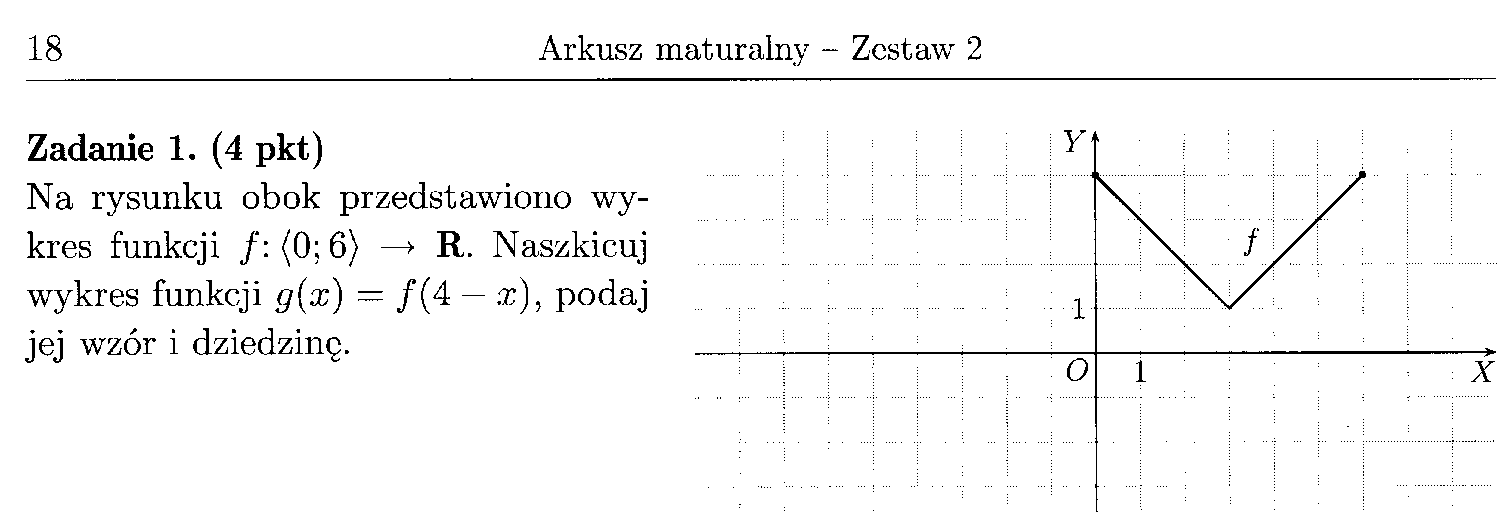 Zadanie 2. ( 5 pkt)Liczba 2 jest pierwiastkiem wielomianu  Reszta z dzielenia tego wielomianu przez  jest równa 12.Oblicz współczynniki  i .Rozwiąż nierówność Zadanie 3. (5 pkt)Lewa strona równania  jest sumą kilku początkowych wyrazów ciągu geometrycznego. Oblicz .Zadanie 4. (6 pkt)Oblicz pole trójkąta , którego jednym z wierzchołków jest punkt , a jednym z boków średnica okręgu  równoległa do prostej Zadanie 5. (6 pkt)Miara największego kąta w trójkącie jest dwa razy większa od miary jego najmniejszego kąta. Oblicz długości boków tego trójkąta, jeżeli są one kolejnymi liczbami naturalnymi.Zadanie 6. (4 pkt)Spośród liczb:  losujemy bez zwracania pięć liczb, które zapisane w kolejności losowania utworzą ciąg pięcioelementowy. Oblicz prawdopodobieństwo tego, że będzie to ciąg monotoniczny.Zadanie 7. (4 pkt)Trapez prostokątny opisany na okręgu o promieniu 2 ma jedną podstawę dwa razy dłuższą od drugiej. Oblicz obwód tego trapezu.Zadanie 8. (4 pkt)O ostrosłupie prawidłowym czworokątnym tangens kąta, jaki krawędź boczna tworzy z podstawą, jest równy . Wyznacz cosinus kąta nachylenia ściany bocznej tego ostrosłupa do jego podstawy.Zadanie 9. (4 pkt)Funkcja  dana jest wzorem .Wyznacz współczynniki  jeśli wiadomo, że wykres funkcji  można otrzymać przesuwając wykres funkcji  o wektor .Uzasadnij, że do wykresu funkcji  nie należy żaden punkt o obu współrzędnych całkowitych.Zadanie 10. (4 pkt)W kulę wpisano stożek, którego przekrój jest trójkątem równobocznym. Oblicz stosunek objętości kuli do objętości stożka.Zadanie 11. (4 pkt)Naszkicuj wykres funkcji . Dla jakich wartości parametru  punkt o współrzędnych  należy do wykresu tej funkcji?Rozwiązywanie arkusza maturalnego na poziomie rozszerzonymZadanie 1. (4 pkt)Na rysunku poniżej przedstawiono wykres funkcji . Naszkicuj wykres funkcji 
, podaj jej wzór i dziedzinę.Zadanie 2. ( 5 pkt)Liczba 2 jest pierwiastkiem wielomianu  Reszta z dzielenia tego wielomianu przez  jest równa 12.Oblicz współczynniki  i .Rozwiąż nierówność Zadanie 3. (5 pkt)Lewa strona równania  jest sumą kilku początkowych wyrazów ciągu geometrycznego. Oblicz .Zadanie 4. (6 pkt)Oblicz pole trójkąta , którego jednym z wierzchołków jest punkt , a jednym z boków średnica okręgu  równoległa do prostej Zadanie 5. (6 pkt)Miara największego kąta w trójkącie jest dwa razy większa od miary jego najmniejszego kąta. Oblicz długości boków tego trójkąta, jeżeli są one kolejnymi liczbami naturalnymi.Zadanie 6. (4 pkt)Spośród liczb:  losujemy bez zwracania pięć liczb, które zapisane w kolejności losowania utworzą ciąg pięcioelementowy. Oblicz prawdopodobieństwo tego, że będzie to ciąg monotoniczny.Zadanie 7. (4 pkt)Trapez prostokątny opisany na okręgu o promieniu 2 ma jedną podstawę dwa razy dłuższą od drugiej. Oblicz obwód tego trapezu.Zadanie 8. (4 pkt)O ostrosłupie prawidłowym czworokątnym tangens kąta, jaki krawędź boczna tworzy z podstawą, jest równy . Wyznacz cosinus kąta nachylenia ściany bocznej tego ostrosłupa do jego podstawy.Zadanie 9. (4 pkt)Funkcja  dana jest wzorem .Wyznacz współczynniki  jeśli wiadomo, że wykres funkcji  można otrzymać przesuwając wykres funkcji  o wektor .Uzasadnij, że do wykresu funkcji  nie należy żaden punkt o obu współrzędnych całkowitych.Zadanie 10. (4 pkt)W kulę wpisano stożek, którego przekrój jest trójkątem równobocznym. Oblicz stosunek objętości kuli do objętości stożka.Zadanie 11. (4 pkt)Naszkicuj wykres funkcji . Dla jakich wartości parametru  punkt o współrzędnych  należy do wykresu tej funkcji?Podsumowanie zajęćNa koniec zajęć nastąpi omówienie wyników i najczęściej pojawiających się problemów.Na koniec zajęć nastąpi omówienie wyników i najczęściej pojawiających się problemów.Uwagi metodyczne do realizacjiTemat zajęćTemat zajęćTemat zajęćPrzekształcanie wykresów funkcji z Geogebrą  - powtórzenie wiadomości.DziałDziałDziałFunkcjeKlasa (poziom edukacyjny)Klasa (poziom edukacyjny)Klasa (poziom edukacyjny)I technikum, poziom rozszerzonyCzas trwania zajęćCzas trwania zajęćCzas trwania zajęć45 min.Lp.Element scenariuszaTreść zajęćTreść zajęćCel ogólny- zastosowanie poznanych  przekształceń  wykresów funkcji w zadaniach- zapoznanie z programem GeoGebra, ćwiczenia wprowadzające-ćwiczenie umiejętności wykonywania przekształceń wykresów funkcji z wykorzystaniem GeoGebry, rozwiązywanie zadań utrwalających zamieszczonych w podręczniku kl. I-ej (WSiP)- kształcenie umiejętności wyciągania i formułowania wniosków- pokazanie, że z GeoGebrą można rozwiązywać zadania z podręcznika, co oznaczać może ogromne wsparcie podczas odrabiania prac domowych (sprawdzenie, czy zadania są rozwiązywane poprawnie)- zastosowanie poznanych  przekształceń  wykresów funkcji w zadaniach- zapoznanie z programem GeoGebra, ćwiczenia wprowadzające-ćwiczenie umiejętności wykonywania przekształceń wykresów funkcji z wykorzystaniem GeoGebry, rozwiązywanie zadań utrwalających zamieszczonych w podręczniku kl. I-ej (WSiP)- kształcenie umiejętności wyciągania i formułowania wniosków- pokazanie, że z GeoGebrą można rozwiązywać zadania z podręcznika, co oznaczać może ogromne wsparcie podczas odrabiania prac domowych (sprawdzenie, czy zadania są rozwiązywane poprawnie)Cele szczegółowe- uczeń potrafi pracować z programem GeoGebra w zakresie sporządzania dowolnego wykresu funkcji- uczeń wykorzystuje komputerowe oprogramowanie do rozwiązywania problemów występujących podczas powtórzenia wiadomości z zakresu przekształceń wykresów funkcji- uczeń potrafi pracować z programem GeoGebra w zakresie sporządzania dowolnego wykresu funkcji- uczeń wykorzystuje komputerowe oprogramowanie do rozwiązywania problemów występujących podczas powtórzenia wiadomości z zakresu przekształceń wykresów funkcjiFormy i metodyPogadanka, objaśnienie działania GeoGebry, metoda programowana z użyciem komputera, ćwiczenia.Pogadanka, objaśnienie działania GeoGebry, metoda programowana z użyciem komputera, ćwiczenia.Środki dydaktyczne(ze szczegółowym wskazaniem środków opracowanych w projekcie np. moduł, gra)Pracownia mobilna, podręcznik WSiP, karta pracy, ankieta ewaluacyjna.Pracownia mobilna, podręcznik WSiP, karta pracy, ankieta ewaluacyjna.Wprowadzenie do zajęćOmówienie organizacji pracy na lekcjiOmówienie organizacji pracy na lekcjiPrzebieg zajęć (pełna wersja)Część I  WprowadzenieNauczyciel podaje temat lekcji, wprowadza w jej charakter, pytaniami pomocniczymi wprowadza do tematu lekcji.- Jakie przekształcenia związane z wykresami funkcji, poznaliście ? Szkicowaniem jakich wykresów funkcji zajmowaliśmy się ostatnio?Uczniowie przypominają, w jaki  sposób otrzymujemy wykresy ostatnio poznanych funkcji: y=-f(x), y=f(-x), y=-f(-x), y=f(x-p)+q, y=׀f(x)׀, y=f(kx), y=kf(x).Następnie nauczyciel wprowadza do  GeoGebry ( www.geogebra.org ) (wcześniej na każdym komputerze został zainstalowany program, który uczniowie uruchamiają).Geogebra to bezpłatne oprogramowanie matematyczne, które łączy algebrę, geometrię I analizę matematyczną. Dla uzdolnionych matematycznie uczniów  może być źródłem inspiracji, rozwijania zainteresowań matematycznych, dla pozostałych może być radością w odkrywaniu, czy też sprawdzeniu pewnych prawidłowości występujących w matematyce.Dzisiejsze zajęcia wykorzystują bardzo niewielką  cząsteczkę tego oprogramowania. Nauczyciel wprowadza uczniów w podstawowe, przydatne na lekcji,  opcje tego programu.Najważniejszą cechą programu GeoGebra jest podwójna reprezentacja obiektów – każdemu obiektowi w Widoku Grafiki (geometrii) odpowiada wyrażenie w Oknie Algebry i odwrotnie.Przykłady wprowadzające:Używając Geogebry utwórz  dowolną linię prostą oraz dowolną parabolę (np. opisaną równaniem: y=2x-4). Po wprowadzeniu wzoru – enter.  Obserwujemy  Widok Algebry oraz Widok Grafiki. Szczególnie zwrócić uwagę na Symetrię względem osi układu współrzędnych., przesunięcie o wektor.Krótki opis interfejsu Geogebry - Przesuń, Nowy punkt, Prosta przechodząca przez dwa punkty, …, Kąt, Symetria osiowa, Wstaw tekst,…, Przemieszczaj obszar roboczy.Uwaga:- przesunięcie myszy na jeden z obiektów, pojawia się opis i obiekt zostaje podświetlony-prawy przycisk myszy w Widoku Grafiki daje możliwość np. wstawienia Siatki- po zaznaczeniu obiektu wybór prawego przycisku myszy może m.in. usunąć obiekt- użycie scrola zwiększa lub zmniejsza jednostkę układu współrzędnychCzęść II (właściwa)Rozwiązywanie zadań  z podręcznika kl. I-sza, zestawy powtórzeniowe „A gdyby matura była teraz?”zad.5 str. 265; Zad.6, 9, 11 str. 266 ;Zad.2 str. 267; Zad. 9 str. 268 (wszystkie proponowane zadania znajdują się w załączniku nr 1 do scenariusza, uczniowie wykorzystują podręcznik do pracy na lekcji)Uczniowie, którzy nie będą mieli problemu z obsługą techniczną programu i wykonają swoją pracę podstawową (zadania z podręcznika) wykonują zadania zamieszczone w karcie pracy – załącznik  nr 2 do scenariusza.Część I  WprowadzenieNauczyciel podaje temat lekcji, wprowadza w jej charakter, pytaniami pomocniczymi wprowadza do tematu lekcji.- Jakie przekształcenia związane z wykresami funkcji, poznaliście ? Szkicowaniem jakich wykresów funkcji zajmowaliśmy się ostatnio?Uczniowie przypominają, w jaki  sposób otrzymujemy wykresy ostatnio poznanych funkcji: y=-f(x), y=f(-x), y=-f(-x), y=f(x-p)+q, y=׀f(x)׀, y=f(kx), y=kf(x).Następnie nauczyciel wprowadza do  GeoGebry ( www.geogebra.org ) (wcześniej na każdym komputerze został zainstalowany program, który uczniowie uruchamiają).Geogebra to bezpłatne oprogramowanie matematyczne, które łączy algebrę, geometrię I analizę matematyczną. Dla uzdolnionych matematycznie uczniów  może być źródłem inspiracji, rozwijania zainteresowań matematycznych, dla pozostałych może być radością w odkrywaniu, czy też sprawdzeniu pewnych prawidłowości występujących w matematyce.Dzisiejsze zajęcia wykorzystują bardzo niewielką  cząsteczkę tego oprogramowania. Nauczyciel wprowadza uczniów w podstawowe, przydatne na lekcji,  opcje tego programu.Najważniejszą cechą programu GeoGebra jest podwójna reprezentacja obiektów – każdemu obiektowi w Widoku Grafiki (geometrii) odpowiada wyrażenie w Oknie Algebry i odwrotnie.Przykłady wprowadzające:Używając Geogebry utwórz  dowolną linię prostą oraz dowolną parabolę (np. opisaną równaniem: y=2x-4). Po wprowadzeniu wzoru – enter.  Obserwujemy  Widok Algebry oraz Widok Grafiki. Szczególnie zwrócić uwagę na Symetrię względem osi układu współrzędnych., przesunięcie o wektor.Krótki opis interfejsu Geogebry - Przesuń, Nowy punkt, Prosta przechodząca przez dwa punkty, …, Kąt, Symetria osiowa, Wstaw tekst,…, Przemieszczaj obszar roboczy.Uwaga:- przesunięcie myszy na jeden z obiektów, pojawia się opis i obiekt zostaje podświetlony-prawy przycisk myszy w Widoku Grafiki daje możliwość np. wstawienia Siatki- po zaznaczeniu obiektu wybór prawego przycisku myszy może m.in. usunąć obiekt- użycie scrola zwiększa lub zmniejsza jednostkę układu współrzędnychCzęść II (właściwa)Rozwiązywanie zadań  z podręcznika kl. I-sza, zestawy powtórzeniowe „A gdyby matura była teraz?”zad.5 str. 265; Zad.6, 9, 11 str. 266 ;Zad.2 str. 267; Zad. 9 str. 268 (wszystkie proponowane zadania znajdują się w załączniku nr 1 do scenariusza, uczniowie wykorzystują podręcznik do pracy na lekcji)Uczniowie, którzy nie będą mieli problemu z obsługą techniczną programu i wykonają swoją pracę podstawową (zadania z podręcznika) wykonują zadania zamieszczone w karcie pracy – załącznik  nr 2 do scenariusza.Podsumowanie zajęćNauczyciel ocenia pracę uczniów na lekcji, podaję pracę domową: zbiór zadań WSiP, 35a str.81, 43/82, 48,49,50/83, 56,57/84, 68/86 oraz  przekazuje uczniom  ankietę ewaluacyjną  - załącznik nr 3.Nauczyciel ocenia pracę uczniów na lekcji, podaję pracę domową: zbiór zadań WSiP, 35a str.81, 43/82, 48,49,50/83, 56,57/84, 68/86 oraz  przekazuje uczniom  ankietę ewaluacyjną  - załącznik nr 3.Uwagi metodyczne do realizacjiLiczba i stopień trudności rozwiązywanych zadań należy dostosować do możliwości uczniów.Liczba i stopień trudności rozwiązywanych zadań należy dostosować do możliwości uczniów.